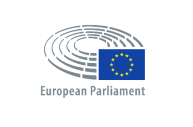 Directorate-General for CommunicationDirectorate for CampaignsYouth Outreach UnitProposal for EYE2021 activityTemplate 1 - Online activityOrganiser (how you would like to be listed in the programme): European Disability Forum (EDF) Youth CommitteeContact person (Name, email address): Loredana Dicsi loredana.dicsi@edf-feph.orgTitle (short and catchy if possible): Independent Living: so basic and yet so impossibleTopic: Independent livingDescription for the programme (max. 150 words, catchy and if possible, including some questions): Living independently is challenging for most young people, but for persons with disabilities it is even more so. We have to gain our independence. Over-protective parents, the difficulty to find accessible accommodation, financial instability, necessary services only being accessible in institutions.... These are but some of the barriers faced by young persons with disabilities. What is independent living? What are the challenges faced by young people with disabilities to become independent? What does the EU do to support independent living for persons with disabilities? Join us and find out! An engaging discussion is going to take place with young persons with disabilities, living independently or in residences and with a Member of the European Parliament who themselves has a disability.Description of the activity for our understanding (not to be published, including the aim of the activity and the planned format):We would like to have a discussion with young people and a member of the EP who has a disability to see which are the barriers to achieve independent living for persons with disabilities.The MEP could share his/her experience and say what the EU does to facilitate this. The Youth Committee will prepare some questions to ask to the young people and the MEP present in order to guide the discussion. On the basis of this discussion, we can gather a list of barriers and use them as a basis to present proposals to resolve these issues. These recommendations could then be used to feed in in the platform for the Future of Europe Conference.Envisaged number of facilitators/speakers/moderators etc. and their profiles (ideally no older than 30, max. 35): 1 moderator, the chair of the EDF Youth Committee or another member of the committee TBCAn MEP with a disability (to be selected by the EDF Youth Committee)A young person living independently who could share their story and explain the challenges they overcame.A person living in residential setting or a person living with their parents, not by choice, but due to the barriers to becoming independent.Envisaged number of participants (if applicable): As it is online, I suppose there will be no limit.Planned length of the activity (45min. - 1h = standard online. If longer please justify): 1 hour to 1 hour 30, including time for Q&A.Interactive elements (live poll/survey, live questions from the audience, Q&A format...): Two questions to be answered during the event, including by online participants via a poll function. And if manageable we could vote for the best proposed action to improve independent living possibilities proposed by participants during the event.Language(s) of the activity: English and International Sign InterpretationEquipment needed (if any): Speech to text captioning during the Event in EnglishHow will you change your online activity if you prefer to hold it in a hybrid format (if the context allows):